INDICAÇÃO Nº 4459/2018Sugere ao Poder Executivo Municipal e aos órgãos competentes estudos visando solucionar problemas com água empoçada na Rua Iracemápolis, no Jardim Santa Rosa. Excelentíssimo Senhor Prefeito Municipal, Nos termos do Art. 108 do Regimento Interno desta Casa de Leis, dirijo-me a Vossa Excelência para sugerir que, por intermédio do Setor competente, promova estudos visando solucionar problemas com água empoçada na Rua Iracemápolis, altura do número 590, no Jardim Santa Rosa, neste município. Justificativa:Na referida via, próximo ao número supramencionado, há uma deformidade que permite que as águas pluviais e da chuva, empocem por dias no local, causando imenso mau odor, bem como a possibilidade de proliferação do mosquito transmissor da dengue, portanto, os moradores pedem que a Administração tome providência de maneira urgente para resolver esta situação. Desta forma, visando garantir a qualidade de vida dos moradores,  venho de maneira respeitosa, requerer que o Senhor Prefeito Municipal, atenda a este pedido como forma de respeito e garantia à dignidade dos cidadãos.Palácio 15 de Junho - Plenário Dr. Tancredo Neves, 14 de setembro de 2018.Antonio Carlos RibeiroCarlão Motorista-vereador-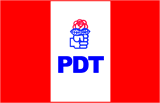 